妊娠・出産の記録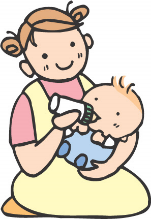 妊娠中出産の状態既　往　歴高血圧・糖尿病・腎臓病・肝炎・甲状腺疾患・その他（　　　　　　　　　）家族の病歴高血圧・糖尿病・腎臓病・肝炎・その他（　　　　　　　　　　　　　　　）妊娠経過正常・切迫流産・切迫早産・その他（　　　　　　　　　　　　　　　　　）高血圧・蛋白尿・浮腫（むくみ）・妊娠糖尿病・悪阻（ひどいつわり）（　　週まで）風疹・水痘・インフルエンザ・その他（　　　　　　　　　　　　　　　　）たばこ（　　　本/日）・お酒（頻度　　/週）服薬（　　　　　　　　　　　　　　　　　　　　　　　　　　　　　　　）　妊娠期に気になった事妊娠期に気になった事妊娠期間妊娠　　　　週妊娠　　　　週分娩経過頭位　　　骨盤位　　　その他（　　　　　　　　　　　　　　　）前期破水・逆子・吸引・帝王切開・臍帯巻絡・羊水混濁特記事項頭位　　　骨盤位　　　その他（　　　　　　　　　　　　　　　）前期破水・逆子・吸引・帝王切開・臍帯巻絡・羊水混濁特記事項分娩所要時間　　　時間　　　　分出血量：少量・中量・多量（　　　ml）出産時の児の状態単・多（　　　　胎）単・多（　　　　胎）出産時の児の状態体重　　　　　　　　g身長　　　　　　　　　cm出産時の児の状態頭位　　　　　　　cm胸囲　　　　　　　　　cm出産時の児の状態特別な所見や処置　　　　　　　APS　　　点正常・仮死・けいれん・強い黄疸・哺乳力低下・保育器・酸素使用その他（　　　　　　　　　　　　　　　　　　　　　　　　　）特別な所見や処置　　　　　　　APS　　　点正常・仮死・けいれん・強い黄疸・哺乳力低下・保育器・酸素使用その他（　　　　　　　　　　　　　　　　　　　　　　　　　）出産場所の名称分娩取扱者名：出産後の母の様子母体の経過：　良好　・　その他（　　　　　　　　　　）産後の気分の落ち込み：無・有（治療：無・有）母体の経過：　良好　・　その他（　　　　　　　　　　）産後の気分の落ち込み：無・有（治療：無・有）医師の診断や出産時に気になった事医師の診断や出産時に気になった事医師の診断や出産時に気になった事